                                                  	            РОЗПОРЯДЖЕННЯМІСЬКОГО ГОЛОВИм. СумиЗ метою оптимізації діяльності з впровадження Стратегії інтеркультурного розвитку міста Суми, у зв’язку з кадровими змінами в структурі Сумської міської ради ,  керуючись пунктом 20 частини четвертої статті 42 Закону України «Про місцеве самоврядування в Україні» Внести зміни у додаток 1 розпорядження міського голови від 18.10.2021 № 339-Р «Про створення Координаційної ради з впровадження Стратегії інтеркультурного розвитку міста Суми» та викласти його у новій редакції  згідно з додатком.Міський голова							               О.М. ЛисенкоМоша  А. М.Розіслати: згідно зі списком розсилки.                                 Додаток                                                до розпорядження міського голови                         від  13.12.2021  № 409-РКоординаційна рада з впровадженняСтратегії інтеркультурного розвитку міста СумиЧлени Координаційної ради:В. о. директора Департаменту комунікацій та інформаційної політики Сумської міської ради 	А. М. Моша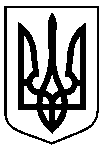 від  13.12.2021   № 409-РПро внесення змін до розпорядження міського голови від 18.10.2021 № 339-Р «Про створення Координаційної ради з впровадження Стратегії інтеркультурного розвитку міста Суми» Павлик Юлія Анатоліївна-керуюча справами виконавчого комітету Сумської міської ради,голова Координаційної ради; Кохан Антоніна Іванівна -директор Департаменту комунікацій та інформаційної політики Сумської міської ради,заступник голови Координаційної ради;ТрояновськаНаталія Анатоліївна -головний спеціаліст відділу комунікацій з громадськістю управління комунікацій та інформаційного забезпечення Департаменту комунікацій та інформаційної політики Сумської міської ради, секретар Координаційної ради.АлексанянСергій Норайрович-представник Сумського обласного товариства вірменської культури  «Арцах» (за згодою);АтаманецьНадія ІванівнаГерасименкоНаталія Вікторівна--директор Центру підготовки іноземних студентів Сумського національного аграрного університету (за згодою);заступник начальника управління надання державної соціальної допомоги - начальник відділу прийому громадян Департаменту соціального захисту населення Сумської міської ради;ДєнєжніковСергій Сергійович-начальник відділу міжнародних зв’язків Сумського державного педагогічного університет (за згодою);ДроздСофія Русланівна-завідувач сектору адміністрування стратегічних змін управління стратегічного розвитку міста Сумської міської ради;ЗдановськаГанна Станіславівна-голова товариства польської культури (за згодою);КарсункінаОлена Миколаївна-головний спеціаліст відділу культури Сумської міської ради;Коваленко Євген Володимирович-заступник директора Департаменту міжнародної освіти Сумського державного університету (за згодою);КондратенкоЛариса СергіївнаМоскальов Микола Миколайович--координатор Асоціації євроклубів Сумщини ГО «Центр євроініціатив» (за згодою);голова громадської організації «Ромське національне об’єднання» (за згодою);НазаренкоОлена Віталіївна -заступник начальника управління освіти і науки Сумської міської ради;Пак Степан Якович-заступник начальника управління охорони здоров’я Сумської міської ради;ПетрушенкоЮрій Миколайович-голова правління ГО «Центр освіти впродовж життя» (за згодою);РоженкоЮлія ВолодимирівнаСалманова Мехрібан Умудівна--т.в.о. начальника сектору зв’язків з громадськістю управління патрульної поліції в Сумській області (за згодою);голова громадської організації «Центр азербайджанської культури «Гобудстан» (за згодою);СамошкінаОксана ВікторівнаСахнюкТетяна ВолодимирівнаСтрижова Алла Вікторівна---головний спеціаліст відділу бухгалтерського обліку та звітності Сумської міської ради;начальник відділу молодіжної політики Сумської міської ради; начальник управління «Центр надання адміністративних послуг у м. Суми» Сумської міської ради;Хижняк Валентина Олексіївна-начальник відділу інвестицій та зовнішнього партнерства управління економіки, інвестицій та фінансів програм соціального захисту Департаменту фінансів, економіки та інвестицій Сумської міської ради;ФілоненкоНадія Григорівна -голова Сумського обласного товариства греків «Відродження» (за згодою);Шенгелая Корнелі ОлександровичШерстюкЄлизавета Яківна--голова Сумського міського центру грузинської культури «Іберія» (за згодою);голова благодійної організації «Сумський єврейський фонд «Хесед Хаїм» (за згодою);Швіндіна Ганна Олександрівна-завідувачка кафедри управління Сумського державного університету (за згодою).В.о. директора департаменту комунікацій та інформаційної політики Сумської міської ради А. М. МошаНачальник правового управління Сумської міської ради О. В. ЧайченкоНачальник відділу протокольної роботи та контролю Сумської міської радиЛ. В. МошаКеруючий справами виконавчого комітету Сумської міської ради Ю. А. Павлик